DOBER TEKPRIDRŽUJEMO SI PRAVICODO SPREMEMBE JEDILNIKA ZARADI DOBAVE SUROVIN DOBAVITELJEV in PRILAGODTIVE JEDILNIKA STAROSTI OTROK. DNEVNO JE OTROKOM NA VOLJO VODA ALI ČAJ.LEGENDA: snovi ali proizvodi, ki povzročajo alergijo ali preobčutljivost:G. Žita, ki vsebujejo gluten, R. Raki in proizvodi iz rakov, J. Jajca in proizvodi iz jajc, Ri. Ribe in proizvodi iz rib, A. Arašid (kikiriki) in proizvodi iz arašidov, S. Zrnje soje inproizvodi iz soje, L. Mleko in mlečni izdelki (vsebujejo laktozo), O. Oreški, Z. Listna zelena in proizvodi iz nje, Go. Gorčično seme ali proizvodi iz njega, Se. Sezamovo seme ali proizvodi iz njega, Ž. Žveplov dioksid ali sulfiti v koncentraciji (več kot 10 mg/kg ali 10 mg/l glede na skupni SO2), B. Volčji bob in proizvodi iz njega, M. Mehkužci in proizvodi iz njih.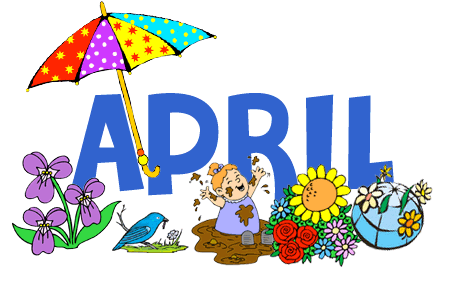 DOBER TEKPRIDRŽUJEMO SI PRAVICODO SPREMEMBE JEDILNIKA ZARADI DOBAVE SUROVIN DOBAVITELJEV in PRILAGODTIVE JEDILNIKA STAROSTI OTROK. DNEVNO JE OTROKOM NA VOLJO VODA ALI ČAJ.LEGENDA: snovi ali proizvodi, ki povzročajo alergijo ali preobčutljivost:G. Žita, ki vsebujejo gluten, R. Raki in proizvodi iz rakov, J. Jajca in proizvodi iz jajc, Ri. Ribe in proizvodi iz rib, A. Arašid (kikiriki) in proizvodi iz arašidov, S. Zrnje soje inproizvodi iz soje, L. Mleko in mlečni izdelki (vsebujejo laktozo), O. Oreški, Z. Listna zelena in proizvodi iz nje, Go. Gorčično seme ali proizvodi iz njega, Se. Sezamovo seme ali proizvodi iz njega, Ž. Žveplov dioksid ali sulfiti v koncentraciji (več kot 10 mg/kg ali 10 mg/l glede na skupni SO2), B. Volčji bob in proizvodi iz njega, M. Mehkužci in proizvodi iz njih.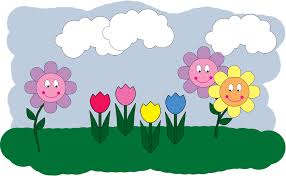 DOBER TEKPRIDRŽUJEMO SI PRAVICODO SPREMEMBE JEDILNIKA ZARADI DOBAVE SUROVIN DOBAVITELJEV in PRILAGODTIVE JEDILNIKA STAROSTI OTROK. DNEVNO JE OTROKOM NA VOLJO VODA ALI ČAJ.LEGENDA: snovi ali proizvodi, ki povzročajo alergijo ali preobčutljivost:G. Žita, ki vsebujejo gluten, R. Raki in proizvodi iz rakov, J. Jajca in proizvodi iz jajc, Ri. Ribe in proizvodi iz rib, A. Arašid (kikiriki) in proizvodi iz arašidov, S. Zrnje soje inproizvodi iz soje, L. Mleko in mlečni izdelki (vsebujejo laktozo), O. Oreški, Z. Listna zelena in proizvodi iz nje, Go. Gorčično seme ali proizvodi iz njega, Se. Sezamovo seme ali proizvodi iz njega, Ž. Žveplov dioksid ali sulfiti v koncentraciji (več kot 10 mg/kg ali 10 mg/l glede na skupni SO2), B. Volčji bob in proizvodi iz njega, M. Mehkužci in proizvodi iz njih.POČITNICE!!!DANSHEMA ŠS IN MZAJTRKMALICAKOSILOPOPOLDANSKA MALICAPon5.4.Velikonočni ponedeljekVelikonočni ponedeljekVelikonočni ponedeljekVelikonočni ponedeljekTor6.4.Rženi kruh (G, S), otroška pašteta(S), kisla kumarica, sadni čajDOMAČI RŽENI MEŠANI KRUH(G), piščančja  pašteta(S), sveža kumarica, zeliščni čaj Goveja juha z rezanci (G, Z) pečen mesni sir, pire krompir, špinačaMakova štručka, jabolkoSre7.4.Rženi kruh (G, S), maslo (L), med, suho sadje, mleko (L)Gobova juha (G, L), kraljeva fit štručka (G, S), sadno zelenjavni naravni sokŠpargljeva juha (G, L), makaronovo meso (G, L), rdeča pesa v solati  Ovseni kruh(G, S), sirni namaz(L), rdeča paprikaČet8.4.Mlečni gres (L, G), bananaPolnozrnata štručka(G, S, Se), rezina poltrdega sira(L), piščančja prsa, sveža zelena paprika, zeliščni čajSegedin golaž, kuhan krompir v kosih, rižev narastek(G, L, J)Čokoladni  rogljiček(G, J, L, O), mleko (L)Pet9.4Ovseni kruh (G, S), rezina sira (L), ringlo, čajProsena kaša na mleku (G, L), čokoladni posip, bananaBREZMESNI DANPorova juha, file orade, krompirjeva solata, EKO LIMONADATunin sirov namaz (L, Ri), polnozrnata štručka (G, S)DANSHEMA ŠS IN MZAJTRKMALICAKOSILOPOPOLDANSKA MALICAPon12.4mlekoŠunka sir štručka (G, S, L), kakav (L, G)Temni kruh (G, S), skutin zeliščni namaz (L), korenje ribano, sadni čajgoveja juha(G, J), pečen piščanec, riž z grahom, mešana solata z motovilcemRženi kruh (G, S), rezina sira (L)Tor13.4.jagodekoruzni zdrob na mleku(G, L), posip s kakavom  in cimetom, suho sadje(Ž)Polnozrnata žemlja (G, S), ribji paniran file (Ri, G, J), zelena paprika, zeliščni čajBoranja s korenjem in krompirjem, skutini štruklji s posipom (G, L) sadna solatakeksi (G, L, J), grozdjeSre14.4.JogurtjagodeJogurt (L), makova štručka (G, S), suho sadje (Ž)Krompirjev golaž s kranjsko klobaso, temni kruh (G, S)Korenčanova kuha z zdrobom(G, J), puranji trakci v smetanovi omaki(L), kruhov cmok(G, J, S), zelena solata Koruzni kruh (G, S, L), sirni namaz (L), 100% jabolčni sokČet15.4.Črni kruh (G, S), topljen sir (L), kisla kumarica, planinski čajOvseni kruh (G, S), kisla smetana (L), BIO VIŠNJEVA MARMELADA, bela kava (L, G), suhe slive (Ž)Cvetačna juha, špageti (G), tunina omaka (Ri), ribani sir (L), mešana zelena solataMlečna pletena (G, S, L),DOMAČI sadni smoothie (L)Pet16.4.jabolkaOvseni kruh(G, S), slivova marmelada, masleni namaz(L), zeliščni čajDOMAČ JOGURT z okusom jagoda (L), DOMAČA SEZAMOVA ŠTRUČKA (G)Paradižnikova juha z rižekom, mesna štruca (G, J), kuhan krompir v kosih s peteršiljem, mešana zelena solataMakova štručka(G, S), sezonsko sadjeDANSHEMA ŠS IN MZAJTRKMALICAKOSILOPOPOLDANSKA MALICAPon19.4.mlekoČrni kruh(G, S), paprikin namaz(L), sveža kumarica, otroški čajBIO SADNO ZELENJAVNI SKO, carski praženec (G, J, L), bananamesne kroglice v paradižnikovi omaki (G), pire krompir, zelena solataJabolčni zavitek(G),Sezonsko sadjeTor20.4.Hruške,Rdeča redkevHrenovka, temni kruh (G, S), sadni čajTemna žemlja (G, S), rezina sira (L), aljaževa salama, kumarice, zeliščni čajČesnova juha, tortilje s piščančjimi trakci in zelenjavo, paradižnik in stročji fižol v solatiKoruzna žemlja(G, S), puranja šunka, kisla kumaricaSre21.4.JagodezeljeMleko (L), sadni kosmiči (G), suho sadje (Ž)Hamburger s piščančjim mesom (G, S, Se), EKO KETCHUP, paradižnikRičet (G), črni kruh(G, S),  DOMAČE BISKVITNO PECIVO S SKUTO IN SADJEM (G, J, L)DOMAČI KEKSI (G, L, J), jabolkoČet22.4.mlekoRženi kruh (G, S) pražena jajčka(J), maslo(L), zeliščni čajDOMAČ RŽENI KRUH (G), maslo(L) in med, sadni čaj (G, L), slivaGobova juha (L), panirani puranji zrezki, pirina rižota z grahom, zelena solataČrni kruh(G, S),sirni namaz(L),  kisla paprikaPet23.4.jabolkoRženi kruh (G, S), kisla smetana (L), marmelada, grozdjeMlečni koruzni zdrob (L, G), kakav v prahu (G), hruškaČesnova kremna juha (L), paniran ribji file (Ri, G, L; J), EKO KUS KUS , kitajsko zelje v solatiBiskvitna potička (G, J), sliva